ЛЕНИНГРАДСКИЙ ГОСУДАРСТВЕННЫЙ УНИВЕРСИТЕТ 
имени А. С. ПУШКИНА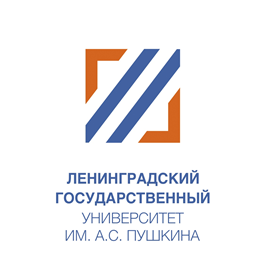 XXVII ЦАРСКОСЕЛЬСКИЕ ЧТЕНИЯПрограммаТРАНСЛЯЦИЯ ПЛЕНАРНОГО ЗАСЕДАНИЯ: 
https://vk.com/lengu?w=wall-29330885_12027 
18–19 апреля 2023 годаВ программе возможны измененияСанкт-Петербург2023Распорядок работы конференции18–19 апреля 2023 годаВремя проведения – начало в 10.00Регламент:доклады на пленарном заседании 		15–20 миндоклады на секционных заседаниях 		10–15 минсообщения на секционных заседаниях 	до 10 минОРГАНИЗАЦИОННЫЙ КОМИТЕТ КОНФЕРЕНЦИИДвас Григорий Викторович – ректор ЛГУ им. А. С. Пушкина, доктор экономических наук, профессорПрезидиум организационного комитетаКобрина Лариса Михайловна – проректор по научной работе, доктор педагогических наук, профессорМаклаков Анатолий Геннадьевич – первый проректор, доктор психологических наук, профессорПрокопенков Сергей Вячеславович – проректор по дополнительному профессиональному образованию, доктор экономических наук, профессорЖуравлев Владимир Павлович – проректор по работе с органами государственной власти, муниципальными образованиями и общественными объединениями, кандидат юридических наукОргкомитет конференцииБороненко Татьяна Алексеевна – декан факультета математики и информатики, доктор педагогических наук, профессорГаджиева Елена Анатольевна – декан факультета естествознания, географии и туризма, кандидат географических наук, доцентГайворонская Ирина Борисовна – декан факультета психологии, директор Ломоносовского института (филиала), кандидат психологических наук, доцентКосмачева Надежда Михайловна – декан экономического факультета, доктор экономических наук, профессорКоцюбинская Любовь Вячеславовна – декан факультета иностранных языков, кандидат филологических наук, доцентЛебедева Татьяна Евгеньевна – декан филологического факультета, кандидат филологических наук, доцентЛевашко Вадим Олегович – декан факультета истории и социальных наук, кандидат исторических наук, доцентРыбкина Марина Владимировна – декан юридического факультета, доктор юридических наук, профессорСолдатова Мария Александровна – декан факультета физической культуры, кандидат исторических наукХаритонова Мария Евгеньевна – декан факультета философии, культурологии и искусства, кандидат философских наук, доцентЛевченко Ольга Юрьевна – завкафедрой теории и методики непрерывного профессионального образования, доктор педагогических наук, доцентСедлецкая Тамара Валерьевна – директор Лужского института (филиала) Титова Ирина Ивановна – директор Бокситогорского института (филиала), кандидат экономических наукЖуринская Елена Евгеньевна – директор Выборгского института (филиала)Довжинец Мария Михайловна – директор Кингисеппского филиала, кандидат философских наукСекретарь оргкомитетаКублицкая Ольга Викторовна – заведующий научным отделом, кандидат филологических наук, доцент18 апреля										10.00ОТКРЫТИЕ КОНФЕРЕНЦИИПриветственное слово10.00–10.10Двас Григорий Викторович, ректор Ленинградского государственного университета им. А. С. Пушкина, доктор экономических наук, профессорДоклады пленарного заседания конференции
«ГОД ПЕДАГОГА И НАСТАВНИКА»10.10–10.30Организация учебного процесса в учебных заведениях России во второй половине XIX – начале ХХ в.Веременко Валентина Александровна, доктор исторических наук, профессор, завкафедрой истории России, Ленинградский государственный университет имени А. С. Пушкина10.30–10.50Нормативно-правовые основы наставничества в образовании: проблемы и перспективыБулат Роман Евгеньевич, доктор педагогических наук, доцент, профессор кафедры педагогики и педагогических технологий, Ленинградский государственный университет имени А. С. Пушкина10.50–11.10Наставничество в образовательной среде: опыт и современностьНагымжанова Каракат Мукашовна, доктор педагогических наук, доцент, завкафедрой «Социально-гуманитарные науки и языковые дисциплины» университета Туран-Астана (Республика Казахстан)11.10–11.30Позиция и функции наставника в современных стратегиях развития образования и новой системе разделения трудаКнязева Татьяна Борисовна, кандидат педагогических наук, доцент, доцент кафедры управления и профессионального образования, Ленинградский областной институт развития образованияСЕКЦИОННЫЕ ЗАСЕДАНИЯСекция 1 Искусствоведение 
в системе современного российского образования19 апреля 2023 г. 10.30ауд. 313 (г. Пушкин)Руководитель Фуртай Франциска Викторовна, доктор искусствоведения, профессор, член Союза художников РФ, ЛГУ им. А. С. ПушкинаСекретарь Асалханова Марина Викторовна, кандидат искусствоведения, доцент, член Союза художников России, член Союза театральных деятелей России, ЛГУ им. А. С. ПушкинаСодержание секции: исследование роли искусствоведения в системе современного гуманитарного образования; механизмов вовлечения в сферу деятельности искусствоведа широкого спектра явлений художественной практики; вопросов развития практической составляющей учебного процесса, разработки принципов описания и анализа памятников на конкретном эмпирическом материале.Секция 2 Литературный процесс XIX–XX вв.: 
от учительного к технологиям18 апреля 2023 г. 13.00ауд. 414 (г. Пушкин)Руководитель Слободнюк Сергей Леонович, доктор филологических наук, доктор философских наук, профессор, ЛГУ им. А. С. ПушкинаСекретарь Васильева Анастасия Эдуардовна, ассистент, ЛГУ им. А. С. ПушкинаСодержание секции: вопросы, связанные с метаморфозами учительной функции литературы, а также методические аспекты избранной темы. Предполагается подробное осмысление деструкции учительного начала, эволюции авторской позиции, национального своеобразия образа педагога и соотнесение названной проблематики с вопросами интермедиальной поэтики и взаимоотношений педагога с властью. Секция 3Наставник, Педагог, Человек 
в истории России18 апреля 2023 г. 13.00ауд. 411 (г. Пушкин)Руководитель Степанов Станислав Вячеславович, кандидат филологических наук, ЛГУ им. А. С. ПушкинаСекретарь Ломанов Владислав Андреевич, аспирант, ЛГУ им. А. С. ПушкинаСодержание секции: вопросы истории образования и воспитания, детства и юношества; проблемы организации учебного процесса, роли педагога и наставника в жизни российского общества на различных исторических этапах; гигиены, санитарии и здоровьесбережения детей.Секция 4Наставничество в образовании: 
современная теория и инновационная практика19 апреля 2023 г. 14.00ауд. 312 (д. Горбунки)Руководитель Коновалова Людмила Викторовна, доктор педагогических наук, профессор, ЛГУ им. А. С. ПушкинаСекретарь Морозова Марина Ивановна, кандидат педагогических наук, доцент, ЛГУ им. А. С. ПушкинаСодержание секции: обсуждение роли наставничества в профессиональном становлении педагога; региональные особенности организации наставничества начинающих педагогических работников; развитие профессионального мастерства педагогов в формировании у школьников базовых ценностей и др.Секция 5Наставничество как стратегия непрерывного образования19 апреля 2023 г. 14.20ауд. 313 (г. Павловск)Руководитель Комиссарова Татьяна Сергеевна, доктор педагогических наук, профессор, ЛГУ им. А. С. ПушкинаСекретарь Скворцов Александр Владимирович, кандидат педагогических наук, доцент, ЛГУ им. А.С. ПушкинаСодержание секции: обсуждение наставничества как стратегии непрерывного образования; вопросов формирования естественнонаучной картины мира, туризма как активной формы познания и воспитания. Секция 6Проблемы правового воспитания 
в преподавании юридических дисциплин18 апреля 2023 г. 13.00ауд. 123А (г. Пушкин)Руководитель Рыбкина Марина Владимировна, доктор юридических наук, профессор, ЛГУ им. А. С. ПушкинаСекретарь Архипов Сергей Владимирович, кандидат юридических наук, доцент, ЛГУ им. А. С. ПушкинаСодержание секции: терминологические особенности понятий «воспитание» и «правовое воспитание» на законодательном и доктринальном уровне; выявление особенностей правового воспитания у студентов, обучающихся по программам высшего образования направления Юриспруденция и иных направлений; определение степени правового воспитания у студентов, обучающихся по программам высшего образования.Секция 7Наставничество в подготовке и профессиональной деятельности специалистов медиасферы, рекламы и PR18 апреля 2023 г. 13.00ауд. 415 (г. Пушкин)Руководитель Ягодкина Марьяна Валериевна, доктор филологических наук, доцент, ЛГУ им. А. С. ПушкинаСекретарь Крылова Елена Николаевна, кандидат исторических наук, доцент, ЛГУ им. А. С. ПушкинаСодержание секции: обсуждение теоретических и практических аспектов подготовки и профессиональной деятельности специалистов рекламы, медиа и связей с общественностью.Секция 8Роль педагога, тренера, наставника 
в спортивной подготовке и физическом воспитании18 апреля 2023 г. 14.00ауд. 315 (г. Пушкин)Руководитель Солдатова Мария Александровна, кандидат исторических наук, доцент, ЛГУ им. А. С. ПушкинаСекретарь Смирнова Юлия Владимировна, кандидат педагогических наук, доцент, ЛГУ им. А. С. ПушкинаСодержание секции: исследование роли педагога, тренера, наставника в спортивной подготовке и физическом воспитании, развития отечественного спорта, в том числе студенческого, на разных исторических этапах, применения наставниками инновационных (фитнес) направлений в физической культуре, современных методик в физкультурном образовании дошкольников, школьников и студентов, а также в совершенствовании военно-прикладной физической подготовки.Секция 9Русский язык и традиции его преподавания18 апреля 2023 г. 13.00ауд. 413 (г. Пушкин)Руководитель Лебедева Татьяна Евгеньевна, кандидат филологических наук, доцент, ЛГУ им. А. С. ПушкинаСекретарь Калинина Елена Леонидовна, кандидат филологических наук, доцент, ЛГУ им. А. С. ПушкинаСодержание секции: исследование динамических процессов в современном русском языке; истории русского языка; перспектив исследований русского языка; нормативного аспекта изучения русского языка; преподавания русского языка в школе и вузе.Секция 10Современная наука 
в профессиональной подготовке педагога-музыканта18 апреля 2023 г. 12.00Атриум (д. Горбунки)Руководитель Рау Евгения Робертовна, кандидат искусствоведения, старший преподаватель кафедры музыкальных дисциплин ЛГУ им. А. С. ПушкинаСекретарь Уварова Ирина Валерьевна, доцент кафедры музыкальных дисциплин, ЛГУ им. А. С. ПушкинаСодержание секции: исследование актуальных проблемы музыкознания и музыкальной педагогики.Секция 11Современные тенденции непрерывного образования: теория и практика19 апреля 2023 г. 14.00Ссылка для подключения https://jazz.sber.ru/jbjqfm?psw=OBoYFwVdBgUTCh8BWkkRFhwAAg Руководитель Левченко Ольга Юрьевна, доктор педагогических наук, доцент, ЛГУ им. А. С. ПушкинаСекретарь Алексеева Анастасия Васильевна, старший администратор, ЛГУ им. А. С. ПушкинаСодержание секции: обсуждение современного состояния и перспектив дальнейшего развития теории и практики непрерывного образования.Секция 12Современные тенденции развития педагогической психологии19 апреля 2023 г. 09.00ауд. 313 (д. Горбунки)Руководитель Белов Василий Васильевич, доктор психологических наук, старший научный сотрудник, ЛГУ им. А. С. ПушкинаСекретарь Куницына Ирина Анатольевна, кандидат психологических наук, доцент, ЛГУ им. А. С. ПушкинаСодержание секции: вопросы развития психологии познавательной и учебной деятельности, организации образовательной деятельности, мотивации обучающегося и профессионального роста педагога.Секция 13Теоретические и прикладные аспекты изучения 
иностранных языков18 апреля 2023 г. 13.00ауд. 217 (г. Пушкин)Руководитель Коцюбинская Любовь Вячеславовна, кандидат филологических наук, доцент, ЛГУ им. А. С. ПушкинаСекретарь Стахова Лариса Владимировна, кандидат филологических наук, доцент, ЛГУ им. А. С. ПушкинаСодержание секции: уточнение и развитие теории и методологии лингвистики, переводоведения, обучения иностранным языкам.Секция 14Управление социально-экономическими системами и процессами: великие наследия в экономической науке18 апреля 2023 г. 14.00ауд. 229 (г. Пушкин)Руководитель Космачева Надежда Михайловна, доктор экономических наук, профессор, ЛГУ им. А. С. ПушкинаСекретарь Бушенева Юлия Ивановна, кандидат политических наук, доцент, ЛГУ им. А. С. ПушкинаСодержание секции: обсуждение актуальных проблем ведения экономической деятельности и преподавания экономических дисциплин в условиях трансформации глобального мирового хозяйства.Секция 15Философия и религиоведение в отечественной системе образования: история, современность, перспективы19 апреля 2022 г. 10-30ауд. 311 (г. Пушкин)Руководитель Смирнов Михаил Юрьевич, доктор социологических наук, профессор, ЛГУ им. А.С. ПушкинаСекретарь Пронина Татьяна Сергеевна, доктор философских наук, профессор, ЛГУ им. А.С. ПушкинаСодержание секции: исследование традиционных подходов и новых форматов преподавания философии; актуальных проблем религиоведения в современной университетской науке и образовании.Секция 16Формирование цифровой компетентности современного учителя информатики в условиях трансформации системы образования18 апреля 2023 г. 12.50ауд. 304 (г. Пушкин)Руководитель Бороненко Татьяна Алексеевна, доктор педагогических наук, профессор, ЛГУ им. А. С. ПушкинаСекретарь Федотова Вера Сергеевна, кандидат педагогических наук, доцент, ЛГУ им. А. С. ПушкинаСодержание секции: раскрытие некоторых проблем формирования цифровой компетентности современного учителя информатики в условиях трансформации системы образования, призванной обеспечить их профессиональную готовность к использованию цифровых технологий в повседневной и профессиональной деятельности, реализации на практике инновационных образовательных моделей, формировании цифровой грамотности школьников, создании комфортной и безопасной цифровой образовательной среды.